ՏԵՂԱԿԱՆ ՏՆՏԵՍԱԿԱՆ ԶԱՐԳԱՑՄԱՆ ՊԼԱՆՀամայնք: ՍԻՍԻԱՆԵրկիր: ՀԱՅԱՍՏԱՆԻ ՀԱՆՐԱՊԵՏՈՒԹՅՈՒՆ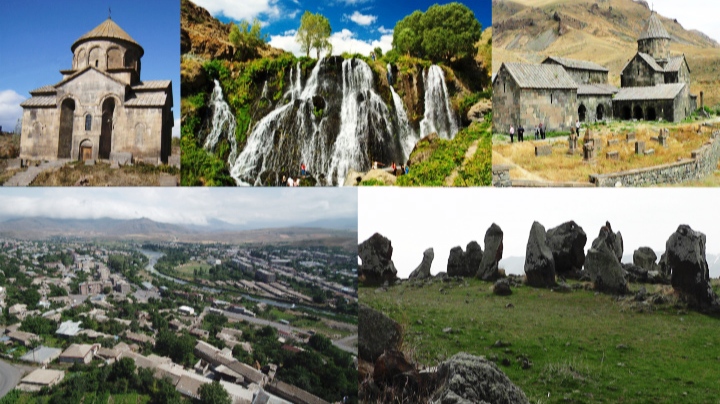 2018ՆախաբանՀարգելի համաքաղաքացիներ,Սիսիանի բազմաբնակավայր համայնքի ՏՏԶՊ-ն այն կարևորագույն փաստաթուղթն է, որով սահմանվում են համայնքի տնտեսական զարգացման հեռանկարներն ու նպատակային ուղղությունները՝ հիմնվելով առկա իրավիճակի, մարտահրավերների և հնարավորությունների վրա:Հայաստանի Հանրապետության Սյունիքի մարզի Սիսիանի համայնքի ԵՄ կողմից առաջարկվող «Համայնքի ղեկավարներ հանուն տնտեսական զարգացման» նախաձեռնությանը անդամագրվելու նպատակն է համայնքում ապահովել տնտեսական աճ՝ սերտ համագործակցելով մասնավոր հատվածի, միջազգային կազմակերպությունների և ՔՀԿ-երի հետ:ՏՏԶ պլանը մշակելիս հաշվի են առնվել համայնքի առկա ռեսուրսները (ակտիվները), պարտավորությունները, տեղական առանձնահատկությունները, երկրի տնտեսական և քաղաքական առկա իրավիճակը, ինչպես նաև առաջիկա զարգացումների կանխատեսումները:Զարգացման ռազմավարության և գերակայությունների սահմանման ժամանակ ցուցաբերվել է ինտեգրացված ու մասնակցային կառավարման մոդելը, որպես առավել արդյունավետ միջոց՝ հասնելու կայուն զարգացման:Համայնքի տնտեսական զարգացման ծրագրի շահառուն Սիսիանի բազմաբնակավայր համայնքի յուրաքանչյուր բնակիչն է, գործարարը, հասարակական կազմակերպությունը:Հարգելի՛ համաքաղաքացիներ, մեծապես կարևորում եմ մասնակցային կառավարումը և ակնակալում ձեր ներգրավվածությունը տնտեսական զարգացման գործընթացներում ու կառավարման մեջ: Լիահույս եմ, որ համայնքի բնակիչների և տեղական իշխանությունների միջև համագործակցության ու փոխազդեցության արդյունքում հնարավոր կլինի լուծել մեր առջև ծառացած խնդիրները և հասնել համընդհանուր բարեկեցության: Հարգանքով՝               	                   	                                	Արթուր Սարգսյան, համայնքի ղեկավարՊլանի օրինակն ստանալու համար, խնդրում ենք կապ հաստատել.Անուն՝ Վարդան ԻվանյանՊաշտոն՝ ՏՏԶ պատասխանատու, համայնքի ղեկավարի տեղակալՀասցե՝ ՀՀ Սյունիքի մարզ, ք. Սիսիան, Սիսական 31Հեռախոս՝ (374)0283 2 33 30Ֆաքս՝Էլ հասցե՝ sisiancity@mail.ruԿայք՝ www.sisian.amԱմփոփագիր«Համայնքի ղեկավարներ հանուն տնտեսական զարգացման» նախաձեռնությանը Սիսիանի համայնքը անդամագրվել է 2017 թվականի մայիսի 30-ին Սիսիանի համայնքի ավագանու թիվ 35(Ա) որոշմամբ: Նախաձեռնությանը անդամագրվելու նպատակն է համայնքում ստեղծել աշխատատեղեր և ապահովել տնտեսական աճ՝ համագործակցելով միջազգային կազմակերպությունների, մասնավոր հատվածի և քաղաքացիական հասարակական կազմակերպությունների հետ:Ծրագրում ներկայացվում է Սիսիան համայնքի ներկա վիճակը, համայնքի ուժեղ և թույլ կողմերը, տնտեսության զարգացման հնարավորությունները և սպառնալիքները: Կատարելով SWOT վերլուծություն, պարզվեց որ համայնքում առկա է էկոտուրիզմի և գյուղատնտեսության զարգացման համար նպաստավոր պայմաններ և որակյալ մասնագետներ: Համայնքում քիչ են ներդրումները և թույլ է համագործակցությունը մասնավոր հատվածի հետ, առկա է գործազրկության բարձր մակարդակ:    Համայնքի զարգացման տեսլականն է՝ Սիսիանի համայնքը բնակիչների համար բարեկեցիկ ապրելակերպի, տուրիզմի սպասարկման և գյուղատնտեսական ձեռնարկությունների զարգացման համար գրավիչ գործարար միջավայրով համայնք է:Տեսլականին հասնելու համար տեղական տնտեսության զարգացման ծրագրով սահմանվել են հիմնական նպատակներ: Այն է՝ ապահովել մրցունակ գյուղատնտեսական մթերքների արտադրութան աճ, ստեղծել բարենպաստ բիզնես միջավայր, ապահովել կայուն զբոսաշրջության աճ: Յուրաքանչյուր նպատակին հասնելու համար մշակվել է գործողությունների պլան: Ըստ գործողությունների պլանի նախատեսվում է գյուղատնտեսական ոռոգվող հողերը ավելացնել 195հա-ով, բարելավվել և ջրարբիացնել  արոտավայրերը, ստեղծել գյուղատնտեսության և զբոսաշրջության ոլորտում գործող ՓՄՁ-ների համար խորհրդատվական կենտրոն, ստեղծել էկո հանգստի գոտիներ և համայնքում ունենալ վերապատրաստված գիդեր:Համայնքում տնտեսական զարգացման ծրագրերի իրագործումը հնարավոր չէ միայն համայնքային բյուջեի միջոցների հաշվին: Այդ պատճառով ՏՏԶՊ-ի իրագործման համար կան լուրջ ֆինանասական խնդիրներ: ՏՏԶՊ-ի որոշ գործողությունների իրականացման համար արդեն իսկ ձեռք է բերված պայմանավորվածություն տարբեր կազմակերպությունների հետ: ՏՏԶՊ-ի տեսլականին հասնելու նպատակով նախատեսվում է համայնքապետարանի կողմից ֆինանսավորում և ակնկալվում է դոնոր կազմակերպությունների աջակցություն, միջազգային կազմակերպությունների միջոցով դրամաշնորհների հայթայթում:Աղյուսակների և գծապատկերների ցանկԱղյուսակ 1. Ընկերությունների դասակարգումը՝ ըստ չափերիԱղյուսակ 2. Մասնավոր հատվածի ընկերությունների ցանկըԱղյուսակ 3. Տեղական գործընկերության գնահատումԱղյուսակ 4. Զարգացող ոլորտները (ենթաոլորտները) և դրանց խնդիրներըԱղյուսակ 5. Ֆինանսական ռեսուրսների հասանելիությունԱղյուսակ 6. Հողի և ենթակառուցվածքների նկատմամբ մասնավոր հատվածի կարիքներըԱղյուսակ 7. Կարգավորման և ինստիտուցիոնալ շրջանակԱղյուսակ 8Ա. Որակավորված աշխատուժի շուկայում առկա իրավիճակըԱղյուսակ 8Բ. Պահանջվող հմտությունների և զբաղվածության հնարավորությունների միջև հավասարակշռության ապահովումը տեղական մակարդակում. համակարգային վերլուծությունԱղյուսակ 9. Համայնքի ընկալումը բնակիչների կողմիցԱղյուսակ 11. Գործողությունների ծրագիրԱղյուսակ 12. Աղյուսակ 11-ում ներկայացված գործողությունների ներքին մոնիտորինգի պլանԱղյուսակ 13. Ֆինանսավորման սխեմաՀապավումներՀՀ – Հայաստանի ՀանրապետությունՀՀՏԶ – համայնքի ղեկավարներ հանուն տնտեսական զարգացմանՔՀԿ – քաղաքացիական հասարակության կազմակերպությունՓՄՁ ԶԱԿ – փոքր ու միջին ձեռնարկատիրության զարգացման ազգային կենտրոնSWOT – ուժեղ և թույլ կողմեր, հնարավորություններ և մարտահրավերներՏՏ – տեղեկատվական տեխնոլոգիաներՀՈԱԿ - համայնքային ոչ առևտրային կազմակերպություններՏԻՄ – տեղական ինքնակառավարման մարմինՏՏԶՊ – տեղական տնտեսական զարգացման պլանՀԱԱՀ- Հայաստանի ազգային ագրարային համալսարանԳԶՀ- Գյուղատնտեսության զարգացման հիմնադրամՌԶԳ – Ռազմավարական զարգացման գործակալությունՀԿ – Հասարակական կազմակերպությունՊԼԱՆԻ ՆԵՐԱԾՈՒԹՅՈՒՆՍիսիանի համայնքը միացել է «Համայնքի ղեկավարներ հանուն տնտեսական զարգացման» նախաձեռնությանը 2017թ. Մայիսի 30-ին Սիսիանի համայնքի ավագանու թիվ 35(Ա) որոշմամբ։Համայնքի համար հստակ գերակայություն են բնակչության զբաղվածության, միգրացիայի և աղքատության հաղթահարման հիմնախնդիրները, որոնց լուծման միջոցներից առաջնային է համարվում տեղական տնտեսության զարգացումը։ Տեղական տնտեսության հաջող զարգացումը իրագործելի է միայն համայնք - մասնավոր հատված - քաղաքացիական հասարակություն սերտ համագործակցությամբ։Նախաձեռնությանը միանալով, համայնքն ակնկալում է՝ համաձայն եվրոպական լավագույն փորձի և մոտեցումների մշակելու և իրագործելու տեղական տնտեսական զարգացման ծրագրեր, որոնք հաջողությամբ իրականացնելու դեպքում համայնքը կլինի ավելի գրավիչ, որտեղ մարդիկ կցանկանան ապրել, աշխատել, այցելել և ներդրումներ կատարել։ Խթանել համայնք-մասնավոր հատված համագործակցության վրա հիմնված աճի, զարգացման եւ զբաղվածության մեծացմանն ուղղված ծրագրերի իրագործումը։ Տեղական տնտեսական զարգացման պլանը հանդիսանում է համայնքի հնգամյա զարգացման ծրագրի բաղադրիչ մասը: Տեղական տնտեսական զարգացման պլանը մշակված է «Համայնքի ղեկավարներ հանուն տնտեսական զարգացման» նախաձեռնությանը մասնակցելու նպատակով, այն համընդգրկուն չէ և չի փոխարինում գոյություն ունեցող ծրագրերին, այն հիմնականում կենտրոնացված է մասնավոր հատվածի զարգացման վրա՝ խթանելու համար աճը, զարգացումն ու զբաղվածությունը:Սիսիան բազմաբնակավայր համայնքը կազմավորվել է «Հայաստանի Հանրապետության վարչատարածքային բաժանման մասին» Հայաստանի Հանրապետության օրենքում փոփոխություններ և լրացումներ կատարելու մասին» ՀՀ 2017 թվականի հունիսի 9-ի ՀՕ-93-Ն օրենքի համաձայն, Սիսիանի տարածաշրջանի 30 համայնքների միավորման արդյունքում։Սիսիանի բազմաբնակավայր համայնքը գտնվում է Հայաստանի Հանրապետության Սյունիքի մարզում՝ մայրաքաղաք Երևանից 217կմ հեռավորության վրա: Այն զբաղեցնում է 1234քմ կմ տարածք: Ամենամոտ օդանավակայանը գտնվում է 212կմ հեռավորության վրա: 2017 թվականի բնակչության թիվը կազմում է 30922 մարդ՝ 15854 տղամարդ և  15068 կին, որից 52%-ը քաղաքային բնակչությունն է, իսկ 48%-ը՝ գյուղական բնակչությունը։ Աշխատունակ բնակչության թիվը կազմում է 20253 մարդ: Ոչ պաշտոնական գործազրկության մակարդակը կազմում է 15%: Սիսիանի համայնքի բնակչության թիվը 2010 թվականի դրությամբ աճել է 6%-ով։Տեղական տնտեսական զարգացման պլանի մշակման գործընթացը Տեղական տնտեսական զարգացման պլանի մշակման հիմնական սկզբունքներն են՝Համագործակցել մասնավոր հատվածի և քաղաքացիական հասարակական կազմակերպությունների հետ՝ բարելավելու տեղական գործարար միջավայրը,Համայնքում ապահովել տեղական տնտեսության զարգացում կարևորելով մասնակցային մոդելը,Զարգացնել տնտեսությունը և խթանել զբաղվածությունը՝ ապահովելով էկոլոգիապես կայուն վիճակ:Տեղական տնտեսական զարգացման պլանի մշակման նախնական փուլում կազմակերպվել են հանդիպումներ գործարար հատվածի ներկայացուցիչների, համայնքում գործող բոլոր հասարակական կազմակերպությունների, գործարար հատվածի աջակցության կառույցների հետ: Ներկայացվել է «Համայնքի ղեկավարներ հանուն տնտեսական զարգացման» նախաձեռնությունը, նրա նպատակները:Պարբերական հանդիպումների արդյունքում ձևավորվել է աշխատանքային խումբ, որի ուսումնասիրությունների և ոլորտային խնդիրների վերհանման արդյունքում ընտրվել են համապատասխան ոլորտները: Ընտրված ոլորտներից առանձնացվել են խոշոր ազդեցության և բազմաթիվ մարդկանց ներգրավածություն ապահովող երկու ոլորտ՝ գյուղատնտեսություն, տուրիզմ: Մասնակցային միջավայրում որոշվել է քայլերի հաջորդականությունը։ Մշակվել է ՏՏԶՊ-ը և հավանություն է ստացել մասնակիցների կողմից:Տեղական տնտեսության վերլուծություն6.1 Տեղական տնտեսության կառուցվածքի վերլուծությունՍիսիանի համայնքում տնտեսության ծավալում գերակշռողն էլեկտրաէներգիայի արտադրությունն է, որոշակի տեսակարար կշիռ ունեն նաև սննդամթերքի և այլ ոչ մետաղական հանքային արտադրատեսակների արտադրությունները: Համայնքում զարգացած է գյուղատնտեսությունը, որտեղ հիմնական ուղղություններն են՝ անասնապահությունը, հացահատիկային մշակաբույսերի և կարտոֆիլի աճեցումը: Երկրորդը` ծառայությունների ոլորտն է, որտեղ մեծ ծավալը բաժին է ընկնում արագ սննդի կետերին, ռեստորաններին և հյուրանոցներին:Առևտրի ոլորտում գործող կազմակերպությունները հիմնականում զբաղվում են մանրածախ առևտրով: Յուրաքանչյուր կազմակերպությունում զբաղված են միջինը 1-2 մարդ: 2015-2017 թվականների ընթացքում ընդլայնվել են մանրածախ առևտրի կետերից 4-ը՝ յուրաքանչյուրում աշխատում են միջինը 10-13 մարդ:Համայնքի տնտեսության մեջ նշմարելի ծավալ ունեն նաև բազալտե քարի մշակումը: Համայնքում գործունեություն ծավալող ֆինանսական հաստատությունները 10-ն են, իրավաբանական ծառայությունները 3-ն են, մանրածախ առևտրի օբյեկտները՝ 156-ն է, բիզնես ծառայությունը 1-ն է ՓՄՁ ԶԱԿ-ը: Գործում են 4 հյուրանոցներ և 17 ռեստորաններ, սրճարաններ և բարեր: Համայնքում գործում են 450 միկրո ձեռնարկություններ, որոնք տարբեր ծառայություններ են մատուցում բնակչությանը: Առկա է հիվանդանոց, որի անձնակազմի անդամների թիվը հասնում է 156-ի, ինչպես նաև 6 ատամնաբուժական կլինիկա: ՏՏ ոլորտը միջին մակարդակի է, դպրոցներում  գործում է ռոբոտաշինության լաբորատորիա: Թվով 2 կազմակերպություն տրամադրում է իրավաբանական ծառայություններ և 1 նոտարական ծառայություն: Աղբահանությունը և աղբի կառավարումը լավ կազմակերպված է, որով զբաղվում է 1 միկրո ձեռնարկություն: Աղբահանությունը իրականացվում է 3 մասնագիտացված մեքենաներով: Համայնքի խոշորացման արդյունքում անհրաժեշտ է համալրել մեքենաները՝ ընդլայնաված տարածքների սանիտարական մաքրման և գյուղական բնակավայրերի աղբահանության կազմակերպման նպատակով։  Համայնքում գործում է 1 ավագ, 15 հիմնական, 15 միջնակարգ և 1 տարրական  դպրոցներ, 6 արտադպրոցական հաստատություններ, 4 նախակրթարաններ, ՀԱԱՀ-ի մասնաճյուղ, 1 քոլեջ և 1 աջակցման կենտրոնՀամայնքն հարուստ է պատմամշակութային ժառանգությամբ: Համայնքի տարածքում է գտնվում Փոքր Կովկասի ամենաբարձր ջրվեժը՝ Շաքի ջրվեժը 18մ, Սյունիքի մարզի հայտնի վանքերից՝ Որոտնավանքը, Թանահատի վանքը։ Գործում է պատմության թանգարան: Տարեկան շրջանառության և ըստ չափի ճշգրտված շահույթի վերաբերյալ տեղեկատվություն գրեթե հնարավոր չէ ստանալ: Ընկերությունները խուսափում են տրամադրել նմանատիպ տվյալներ:Աղյուսակ 1. Ընկերությունների դասակարգումը՝ ըստ չափերիԱղյուսակ 2. Մասնավոր հատվածի ընկերությունների ցանկը 6. 2 Տեղական համագործակցությունՁեռնարկությունների միջև համագործակցություն որպես այդպիսին չկա: Ընդհանուր խորհրդակցություններ տեղի են ունենում ըստ անհրաժեշտության՝ տվյալ ոլորտի առջև ծառացած կոնկրետ խնդրին լուծում տալու նպատակով: «Տեղական ինքնակառավարման մասին» ՀՀ օրենքով համայնքի ղեկավարի առաջարկությամբ և համայնքի ավագանու որոշմամբ ստեղծվել է համայնքի ղեկավարին կից խորհրդակցական մարմին, որը ապահովում է համայնքի զարգացման ծրագրի կազմմանը և քննարկմանը համայնքի բնակիչների, փոքր և միջին ձեռնարկությունների, ինչպես նաև քաղաքացիական հասարակական կազմակերպությունների մասնակցությունը:  Համայնքում գործում է ՓՄՁ ԶԱԿ-ի գրասենյակ: Համայնքում չկա զբոսաշրջության զարգացման գործակալություն:Նախկինում թույլ համագոծակցության պատճառով փոխվստահոթյան մակարդակը շատ ցածր էր: Սակայն պարբերական հանդիպումների և քննարկումների արդյունքում առաջանում է համագործակցության  նոր որակ և վստահության միջավայր:Աղյուսակ 3. Տեղական գործընկերության գնահատում6.3 Բիզնեսին աջակցող, թափանցիկ և առանց կոռուպցիայի վարչարարությունՀամայնքի տնտեսական զարգացման բաժինը չունի փորձ ձեռնարկություններին ժամանակին և նախաձեռնողական կերպով տրամադրելու տեղեկատվություն և բիզնես ծառայություններ: Այն սովորաբար արձագանքում է տարբեր հարցումների պարագայում և ձեռնարկությունների հետ աշխատում է անհատապես, որը տպավորություն է ստեղծում, թե կան <<ընտրյալներ>>: Այժմ համայնքապետարանում ընթանում են քննարկումներ՝ ստեղծելու առցանց բիզնես տեղեկագիր՝ բարելավելու ձեռնարկությունների հետ հաղորդակցությունը և բոլորին ժամանակին տրամադրելու տեղեկություններ: Համայնքում բիզնեսի կարիքներին ուղղված գործարար միջավայրի բարելավման նպատակով համագործակցության այլ ձևաչափ չկա: Մասնավորապես, նոր ձեռներեցները բավարար տեղեկացված չեն հնարավոր ֆինանսական ռեսուրսների, և նույնիսկ գործող բիզնես միությունների վերաբերյալ, որոնք կարող են աջակցել իրենց: Բիզնեսի աջակցության ազգային կամ դոնոր ծրագրերի մասին տեղեկատվությունը տեղադրվում է համայնքապետարանի կայքում: Համայնքապետարանի կողմից հայտարարվող բոլոր մրցույթները հրապարակվում են կայքում, և շահագրգիռ բոլոր կողմերը կարող են մասնակցել գնառաջարկների բացմանը: Գործում է տեղական լրատվություն, որը մանրամասն անդրադարձ է կատարում համայնքապետարանի կատարողականին ու աշխատանքներին:Աղյուսակ 4. Զարգացող ոլորտները (ենթաոլորտները) և դրանց խնդիրները6.4 Ֆինանսական միջոցների հասանելիություն Բիզնեսի զարգացման համար առկա ֆինանսական ռեսուրսների մասին տեղեկատվությունը սահմանափակ է և ոչ միշտ վստահելի: Համայնքում գործող բանկերը և ունիվերսալ վարկային կազմակերպություններ տրամադրում են վարկեր փոքր ձեռնարկություններին: Համայնքում սկսնակ բիզնեսներին վարկերի և խորհրդատվության առումով աջակցում է ՓՄՁ ԶԱԿ-ը:Աղյուսակ 5. Ֆինանսական ռեսուրսների հասանելիություն6.5 Հող և ենթակառուցվածքներԲիզնեսի զարգացման դրական միտումն իր հետ բերում է նաև աշխատանքային տարածքի, հողի և ենթակառուցվածների պահանջի աճ: Համայնքապետարանը մեծ ջանքեր է ներդնում նույնականացնելու համայնքային բոլոր հողերն ու շինությունները և դրանց ֆիզիկական պայմանները: Տնտեսական զարգացման և գույքի կառավարման բաժիններն աշխատում են միասին: Հիմնական պահանջարկը միկրո ձեռնարկությունների և անհատ վաճառողների կողմից է, որոնք ցանկանում են աշխատանքային տարածքն ընդհանուր հարմարություներով: Այս պահանջարկը բավարարելու նպատակով համայնքապետարանն ունի 1 շենք, սակայն պահանջարկն ավելի մեծ է: Գրասենյակային տարածքներ հասանելի են հիմնականում մասնավոր շենքերում, սակայն գները բարձր են և հաճախ միկրո ձեռնարկությունները դրանց համար ֆինանսական հնարավորություններ չունեն:  Որպես աշխատատարածք է օգտագործվում բազմաբնակարան շենքերի առաջին հարկերի ոչ բնակելի տարածքները կամ օգտագործվում է առաջին հարկի բնակարանները՝ գործառնական նշանակության փոփոխությամբ օգտագործվում են որպես գրասենյակներ կամ առևտրի կետեր, կամ համայնքի տարբեր վայրերում քաղաքաշինական նորմերով տրամադրված և կառուցված տաղավարները, նախկին գործարանների տարածքները՝ համապատասխան ֆինանսավորման դիմաց:Եթե ՏՏ ոլորտը նույն տեմպով շարունակի զարգանալ առաջիկա հինգ տաիներին, ապա տեխնոլոգիական պարկ հիմնելու անհրաժեշտություն կառաջանա:Աղյուսակ 6. Հողի և ենթակառուցվածքների նկատմամբ մասնավոր հատվածի կարիքները6.6.Կարգավորման և ինստիտուցիոնալ շրջանակ Համայնքապետարանում չի գրանցվում նոր բացված բիզնեսը, որն էլ դժվարացնում է համագործակցումը: Համայնքապետարանում գործում  է <<մեկ պատուհանի>> կենտրոն,սակայն դա չի օգնում համայնքպետարանում հաշվառել նոր բացված բիզնեսը: Բիզնեսի զարգացման համար համայնքապետարանը պատրաստակամ է կիրառել նվազեցված տեղական հարկեր և վճարներ:Համագործակցության համար համայնքապետարանի պաշտոնական կայքով հայտարարություն է տեղադրվել բոլոր գործարարներին հրավիրելու հանդիպման, ինչպես նաև բիզնեսը զարգացնելու նպատակով անհարժեշտ խնդիրների ներկայացմամբ:Աղյուսակ 7. Կարգավորման և ինստիտուցիոնալ շրջանակ6.7 Հմտություններ և մարդկային կապիտալ, ներառականություն Աշխատուժի զարգացումը հարաբերականորեն նոր գաղափար է համայնքում: Համայնքում զբոսաշրջության զարգացման նպատակով անհրաժեշտ է զբոսավարներ, մատուցողներ և հյուրանոցներում ադմինիստրատիվ աշխատող օտար լեզուների իմացությամբ: ՏՏ ոլորտին ևս անհրաժեշտ է որոկյալ աշխատուժ: Ավելի քան երկու տարի աշխատանք չունեցող մարդիկ արդեն կորցրել են նոր որակավորում ձեռք բերելու մոտիվացիան և ակտիվորեն չեն փնտրում նոր աշխատանք: Աշխատանքի տեղավորման գրասենյակն իրականացնում է որոշակի վերապատրաստումներ, սակայն այն համակարգված չէ մասնավոր բիզնեսի հետ:Աղյուսակ 8Ա. Որակավորված աշխատուժի շուկայում առկա իրավիճակըԱղյուսակ 8Բ. Պահանջվող հմտությունների և զբաղվածության հնարավորությունների միջև հավասարակշռության ապահովումը տեղական մակարդակում. համակարգային վերլուծություն6.8 Արտաքին դիրքավորում և մարքեթինգ Տարածաշրջանի այլ համայնքների հետ համեմատությամբ՝ Սիսիանը համարվում է բնակվելու, աշխատելու, այցելելու և ներդրումներ կատարելու համար գրավիչ վայր: Համայնքի տեղակայման հանգամանքը կարևոր է գործող բիզնեսների զարգացման և նոր բիզնեսների ներգրավման տեսանկյունից: Վերջին 5 տարիներին համայնքապետարանը մեծ գումարներ է ներդրել՝ բարելավելու բնական և ֆիզիկական միջավայրն ու կյանքի որակը: Ավելացել են կանաչապատ տարածքները և փողոցային լուսավորությունը, համայնքի կենտրոնական հրապարկում ամռան ամիսների կազմակերպվում են հետաքրքիր միջոցառումներ երիտասարդների մասնակցությամբ, կազմակերպվում են բացօթյա դիսկոտեկներ և կինոդիտումներ, արշավներ և փառատոններ:Համայնքում չունենալով  զբոսաշրջության զարգացման գործակալություն,  հնարավոր չի լինում համայնքը գովազդել որպես զբոսաշրջային վայր, որտեղ զբոսաշրջության խթանմանն ուղղված տարբեր միջոցառումներ են կազմակերպվում:Համայնքապետարանը պատրաստվում է կազմակերպել ֆորում, ինչը հնարավորություն կընձեռնի պոտենցիալ ներդրողներին հանդիպելու գործող բիզնեսներին և քննարկելու գործարար միջավայրն ու Սիսիանում բիզնեսն սկսելու առավելությունները:Այդուհանդերձ, համայնքը առայժմ չունի մշակված բրենդ։ Դեռևս բացակայում է համայնքի մարքեթինգի ռազմավարությունը։Աղյուսակ 9. Համայնքի ընկալումը բնակիչների կողմից   SWOT վերլուծությունՏեսլական և նպատակներ Ռազմավարական տեսլականԾրագրի իրականացման արդյունքում ուրվագծվող տեսլականն է՝ Սիսիանի համայնքը բնակիչների համար բարեկեցիկ ապրելակերպի, տուրիզմի սպասարկման և գյուղատնտեսական ձեռնարկությունների զարգացման համար գրավիչ գործարար միջավայրով համայնք է:Ծրագրի գլխավոր նպատակներն են՝Ապահովել մրցունակ գյուղատնտեսական մթերքների արտադրութան աճԱպահովել կայուն զբոսաշրջության աճ Բիզնես միջավայրի բարելավումԳործողությունների ծրագիրԱղյուսակ 11. Գործողությունների ծրագիրԱղյուսակ 12. Աղյուսակ 11-ում ներկայացված գործողությունների ներքին մոնիտորինգի պլանՖինանսավորման սխեմաԱղյուսակ 13. Ֆինանսավորման սխեմաՀԱՎԵԼՎԱԾՆԵՐՀավելված 1. . ՏՏԶ պլանով նախատեսված գործողությունների նկարագիր1. . Մրցունակ գյուղատնտեսական մթերքների արտադրութան աճ ապահովելու նպատակով1. . Մրցունակ գյուղատնտեսական մթերքների արտադրութան աճ ապահովելու նպատակով1. . Մրցունակ գյուղատնտեսական մթերքների արտադրութան աճ ապահովելու նպատակով2. . Կայուն զբոսաշրջության աճ ապահովելու նպատակով2. . Կայուն զբոսաշրջության աճ ապահովելու նպատակով2. . Կայուն զբոսաշրջության աճ ապահովելու նպատակով2. . Կայուն զբոսաշրջության աճ ապահովելու նպատակով3. . Բիզնես միջավայրի բարելավվման նպատակով3. . Բիզնես միջավայրի բարելավվման նպատակով3. . Բիզնես միջավայրի բարելավվման նպատակովՀավելված 2․ ՏՏԶ պլանի մշակման նպատակող շահագրգիռ կառույցների հետ քննարկումների ցանկ Հավելված 3․ ՏՏԶ գործընկերության մասնակիցների ցանկԵՄՌԶԳՏԶՀՄասնավոր ներդրողներԱնվանումԸնկերությունների թվաքանակԱշխատողների թվաքանակՄիկրո (1 – 14)3092163Փոքր (15 – 100)9180Միջին (101 – 250)Խոշոր (Ավելի քան 250)Տնտեսական ակտիվության տեսակները Ձեռնարկությունների թիվն ու %-ը (ըստ յուրաքանչյուր դասակարգման)Ձեռնարկությունների թիվն ու %-ը (ըստ յուրաքանչյուր դասակարգման)Ձեռնարկությունների թիվն ու %-ը (ըստ յուրաքանչյուր դասակարգման)Ձեռնարկությունների թիվն ու %-ը (ըստ յուրաքանչյուր դասակարգման)ՄիկրոՓոքրՄիջինԽոշորԱրդյունաբերական արտադրություն664Գյուղատնտեսական արտադրություն173Մանրածախ առևտուր 1542Մեծածախ առևտուրԲիզնես ծառայություններ (դասընթացներ, խորհրդատվություն, շուկայի ուսումնասիրություն, PR, գովազդ, տպագրություն) 1Բժշկական ծառայություններ 7Իրավաբանական ծառայություններ (նոտար, փաստաբան)3Սպասարկման ծառայություններ (վարսավիրական, լվացքատան, ավտովերանորոգման, փոքր վերանորոգման ծառայություններ) 25Ռեստորաններ, սրճարաններ, բարեր և այլն17Հյուրանոցներ, հյուրատներ և այլն41IT ծառայություններՏրանսպորտ4Շինարարություն, կառուցապատում5Կապի ծառայություններ4Ստեղծագործական ծառայություններ (դիզայն, լուսանկարչություն, տեսանկարահանում, վեբ դիզայն, սոցիալական մեդիա, միջոցառումներ)2Թափոնների կառավարումԶբոսաշրջությունՄշակութային ժառանգությունև այլնՈՒԺԵՂ ԿՈՂՄԹՈՒՅԼ ԿՈՂՄ1.Գյուղատնտեսության զարգացման համար ռեսուրսների առկայություն1.Մայրաքաղաքից հեռավորությունը2. Էկոլոգիապես մաքուր միջավայր2.Փորձառու մասնագետների արտագաղթԱնվանումը և/կամ գործառույթը (ոլորտը/թեման, որի շուրջ գործընկերությունն աշխատում է)Ներառված հաստատությունները/անձիքՁեռքբերումները(այստեղ ցույց տվեք նաև, թե ինչպես է այն իրագործվում, օր.՝ պլանավորման փուլում, նախագծերի իրականացում, ծառայությունների մատուցում, գործում է մշտական կամ ոչ մշտական/պարբերական հիմքերով)Գնահատական՝ օգտակար կամ ոչ օգտակարՀամայնքի ղեկավարին կից խորհուրդներ/ համայնքի զարգացման, երիտասարդության և մշակույթի, գյուղատնտեսության և բնապահպանության/Համայնքի ավագանիներ, համապատասխան ոլորտի մասնագետներմշտականօգտակարՏնտեսական զարգացման թիմՀամայնքապետարանի ներկայացուցիչ, ՔՀԿ, մասնավոր հատվածՊլանավորման փուլօգտակարՈՒԺԵՂ ԿՈՂՄԹՈՒՅԼ ԿՈՂՄ1.Համայնքի ղեկավարի խորհրդի փորձառու կազմՄասնավոր հատվածի հետ համագործակցության բացակայություն2.Տեղական տնտեսական զարգացման թիմի առկայությունՔՀկ-ների և այլ անձանց պասիվություն(Զարգացող) Ոլորտ (ենթաոլորտ)Հիմնական խնդիրները, որոնց լուծման համար անհրաժեշտ է բիզնեսի աջակցությունըԶբոսաշրջության ոլորտԵնթակառուցվածքների ոչ բավարար վիճակՀամայնքի զբոսաշրջային քարտեզի բացակայությունԳյուղատնտեսության ոլորտՀողակտորների մանր բաշխվածության պատճառով գյուղատնտեսական գործունեության ցածր արդյունավետությունՈռոգման ցանցի անմխիթար վիճակՈՒԺԵՂ ԿՈՂՄԹՈՒՅԼ ԿՈՂՄ1.Կատարված աշխատանքների հաշվետվության լուսաբանում, հանրային քննարկում, բաց լսումներՀաջողված գործարարների պակաս2.Տնտեսական զարգացման ծրագրերի հանրային քննարկումՈչ ակտիվ մասնակցությունՀաստատություն/դոնոր(ներառյալ՝ բանկեր և այլ վարկային կազմակերպություններ)Հնարավոր հաճախորդներ/ շահառուներՆախընտրելի տնտեսական ոլորտներ/ գործունեությունՀատկացվելիք գումարի նվազագույն և առավելագույն չափՊահանջներ(գրավ և այլն)Ունիվերսալվարկային կազմակերպություններՓոքր բիզնեսԳյուղատնտեսությունԱռևտուր100000-սկսած 10 մլնԵրաշխավորԳրավԲանկերՓոքր և միջին բիզնեսԲիզնեսի ընդլայնում,Գյուղատնտեսություն100000-ից 100մլնԱնշարժ գույքի գրավԵրաշխավորՓՄՁ ԶԱԿՓոքր և միջին բիզնեսԱջակցություն սկսնակ բիզնեսին1-5 մլն. դրամվարկային երաշխավորությունների և տոկոսադրույքի վերին սահմանի միջոցով:ՈՒԺԵՂ ԿՈՂՄԹՈՒՅԼ ԿՈՂՄ1.Հիմնականում բոլոր գործարարները ստանում են վարկերԲարձր տոկոսդրույքների 2.Սկսնակ բիզնեսի համար համայնքում գործող ՓՄՁ ԶԱԿ-ն է աջակցումՄասնավոր հատվածի կարիքները՝ ըստ ենթակառուցվածքների տեսակների Ոլորտում առկա պայմաններՀետագա հնարավոր կարիքներ (6 տարվա կտրվածքով)Հանրային սեփականություն/վայրեր, որոնք կարելի է զարգացնելՄիկրոձեռնարկություն կամ արհեստանոց՝ ընդհանուր օգտագործման հարմարություններով (կամ առանց դրանց) Կան վարձակալությամբ տրված տարածքներՅուրաքանչյուր գործարար սեփական ուժերով բարելավում է աշխատանքային տարածքներըՀամայնքում առկա է համայնքային սեփականություն հանդիսացող հողատարածքներ և 1 գրասենյակային շենք, որոնք հարմար են արտադրություն կազմակերպելու համարԳրասենյակային տարածք՝ ընդհանուր օգտագործման հարմարություններով (կամ առանց դրանց)չկանանհրաժեշտ էԲիզնես ինկուբատոր (մինչև 10 սկսնակ/միկրո ձեռնարկություն, 10-ից ավելի սկսնակ/միկրո ձեռնարկություն)չկանանհրաժեշտ է զնես/արտադրական պարկչկանԳիտական/տեխնոլոգիական պարկչկանՈՒԺԵՂ ԿՈՂՄԹՈՒՅԼ ԿՈՂՄ1.Համայնքային սեփականության հասարակական կառուցապատման հողերի առկայությունՀամայնքի տարածքում բացակայում է ձեռնարկությունների ինկուբատոր2.Բիզնես ծրագրերի առկայության դեպքում ՏԻՄ լիազորությունների սահմաններում տրամադրվող արտոնությունԿարգավորման ոլորտի մարտահրավերներԲացասական ազդեցության բարձր/ցածր աստիճան Հիմնական կարգավորող մարմին Խնդիրները տեղական մակարդակում մեղմելու/բարելավելու հնարավորություն (մանրամասներ)Համագործակցություն համայնքապետարան-կադաստր-նոտարՑածր աստիճանՀամայնքապետարան, կադաստր, նոտարական տարածքներԲնակիչները ստիպված չեն լինում սպասել, օրը և ժամը ճշտվում է հեռախոսազանգով Համագործակցություն համայնքապետարան- գործարարներՑածր աստիճանՀամայնքապետարան, ՓՄՁ ԶԱԿ, գործարարներՈլորտ(Համաձայն Աղյուսակ 1-ի)Ընթացիկ վիճակըորակավորված աշխատուժի շուկայում (օր՝ զգալի/որոշակի պակաս/անհամապատասխանություն/պահանջարկի գերազանցում)Կանխատեսվող իրավիճակն ապագայում(օր՝ զգալի/որոշակի պակաս/անհամապատասխանություն/պահանջարկի գերազանցում)Գործողությունների հնարավոր ուղղություններըԳյուղատնտեսություն,անտառային տնտեսություն, ձկնորսությունԶգալի պակասԶգալի պակասԻնովացիոն տեխնոլոգիաների օգտագործման վերաբերյալ դասընթացներԱրդյունաբերությունպահանջարկի գերազանցումպահանջարկի գերազանցումմասնագիտական վերապատրաստումներՇինարարությունզգալի պակասզգալի պակասարտագնա աշխատանքի մեկնողներին ավելի բարձր աշխատավարձով ապահովումՓոխադրումներ, պահեստային տնտեսություն, փոստ.առաքման ծառայություններԶգալի պակասԶգալի պակասԿացության և հանրային սննդի կազմակերպումՊահանջարկի գերազանցումՊահանջարկի գերազանցումԳյուղմթերքների վերամշակումանհամապատասխանությունպահանջարկի գերազանցումմասնագետների վերապատրաստումԱշխատանքի ներկայիս մեթոդների առավելությունըԿարևորության աստիճանը (1-5)Աշխատանքի առկա մեթոդների թերություններըԿարևորության աստիճանը (1-5)Աշխատանքի ընտրությունն իրականացվում է զբաղվածության կենտրոնների միջոցով5Չկա համագործակցություն նույն ոլորտի կազմակերպությունների միջև5Աշխատանքի ընդունման վերաբերյալ հայտարարություններ, թերթեր, վեբ կայքեր5միջինից բարձր տարիքի մարդիկ քիչ են օգտվում էլեկտրոնային լրատվամիջոցներից5Զբաղվածության կենտրոնի կողմից կազմակերպվող վերապատրաստման դասընթացներ5Շատ քիչ մարդիկ են տեղեկացված զբաղվածության կենտրոնների առաջարկների վերաբերյալ,  5Աշխատանքի բարելավման հնարավոր ուղիներԱշխատանքի բարելավման հնարավոր ուղիներԱշխատանքի բարելավման հնարավոր ուղիներԱշխատանքի բարելավման հնարավոր ուղիներԱնհրաժեշտ է համագործակցություն նույն ոլորտում աշխատող կազմակերպությունների միջև՝ օրինակ դասընթացները համատեղ կազմակերպելու հարցումԱնհրաժեշտ է ավելի սերտ համագործակցություն ուսումնական հաստատությունների և գործատուների միջևԱնհրաժեշտ է համագործակցություն նույն ոլորտում աշխատող կազմակերպությունների միջև՝ օրինակ դասընթացները համատեղ կազմակերպելու հարցումԱնհրաժեշտ է ավելի սերտ համագործակցություն ուսումնական հաստատությունների և գործատուների միջևԱնհրաժեշտ է համագործակցություն նույն ոլորտում աշխատող կազմակերպությունների միջև՝ օրինակ դասընթացները համատեղ կազմակերպելու հարցումԱնհրաժեշտ է ավելի սերտ համագործակցություն ուսումնական հաստատությունների և գործատուների միջևԱնհրաժեշտ է համագործակցություն նույն ոլորտում աշխատող կազմակերպությունների միջև՝ օրինակ դասընթացները համատեղ կազմակերպելու հարցումԱնհրաժեշտ է ավելի սերտ համագործակցություն ուսումնական հաստատությունների և գործատուների միջևԱնհրաժեշտ է ավելի սերտ համագործակցություն զբացվածության կենտրոնի և գործատուների միջև: Անհրաժեշտ է ավելի սերտ համագործակցություն զբացվածության կենտրոնի և գործատուների միջև: Անհրաժեշտ է ավելի սերտ համագործակցություն զբացվածության կենտրոնի և գործատուների միջև: Անհրաժեշտ է ավելի սերտ համագործակցություն զբացվածության կենտրոնի և գործատուների միջև: Արտաքին կերպարի դրական կողմերը Կարևորության աստիճանը (1-5)Արտաքին կերպարի բացասական կողմերըԿարևորության աստիճանը (1-5)Գրավիչ, մաքուր, էկոլոգիապես մաքուր միջավայր 5Համայնքն ընդգրկող  բնակավայրերի անհամաչափ զարգացվածություն3Բնակլիմայական նպաստավոր պայմաններ տուրիզմի զարգացման համար5Զբոսաշրջային կենտրոնի բացակայություն3Գյուղմթերքների արտադրության զարգացման  լայն հնարավորություներ5Գյուղատնտեսական շուկայի բացակայություն4Հնարավոր գործողություններ, որոնք կարելի է հեշտությամբ իրագործել Հնարավոր գործողություններ, որոնք կարելի է հեշտությամբ իրագործել Հնարավոր գործողություններ, որոնք կարելի է հեշտությամբ իրագործել ՊատասխանատուԱնհրաժեշտ է ստեղծել զբոսաշրջային կենտրոն: Անհրաժեշտ է ստեղծել զբոսաշրջային կենտրոն: Անհրաժեշտ է ստեղծել զբոսաշրջային կենտրոն: Համայնքապետարան-ՔՀԿՊետք է համայնքում կազմակերպել պարբերաբար մշակութային միջոցառումներ, փառատոններ և այլն, համայնքը գովազդելու  և համայնք հյուրերի ներհոսքը ապահովելու համար:Պետք է համայնքում կազմակերպել պարբերաբար մշակութային միջոցառումներ, փառատոններ և այլն, համայնքը գովազդելու  և համայնք հյուրերի ներհոսքը ապահովելու համար:Պետք է համայնքում կազմակերպել պարբերաբար մշակութային միջոցառումներ, փառատոններ և այլն, համայնքը գովազդելու  և համայնք հյուրերի ներհոսքը ապահովելու համար:ՀամայնքապետարանՈւժեղ կողմերԹույլ կողմերԷկոլոգիապես մաքուր միջավայր:Գյուղատնտեսական նպատակներով օգտագործվող հողերի, ալպիական արոտավայրերի առկայություն:Կրթական, մշակութային, առողջապահական հաստատությունների առկայություն:Առկա ինժեներական լաբորատորիաներ:Զբոսաշրջության զարգացման նախադրյալներ /գրավիչ պատմամշակութային հարուստ ժառանգության, բնության հուշարձաններ և օբյեկտներ/:Ֆինասնական հաստատությունների առկայությունՄիջազգային կազմակերպությունների հետ համագործակցությունՀեռավորությունը մայրաքաղաք Երևանից, մարզկենտրոն Կապանից և միջպետական մայրուղուց:Թույլ համագործակցություն մասնավոր հատված- ՏԻՄ:Որոշ հատվածներում անբարեկարգ փողոցներ և մայթեր: Դաշտամիջյան ճանապարհների անբարեկարգ վիճակ։Անբարեկարգ ոռոգման ցանցեր:Հանգստի և ժամանցի գոտիների բացակայություն:Գյուղատնտեսական մթերքների շուկայի բացակայություն:Գործազրկության բարձր ցուցանիշը:Բիզնես խորհրդատվական կենտրոնի բացակայություն:Հյուրատների պակաս:Մաշված գյուղատնտեսական տեխնիկա:ՀնարավորություններՍպառնալիքներ (վտանգներ)Որակյալ աշխատուժի մեծ պոտենցիալ` տարբեր մասնագիտությունների բարձրագույն և մասնագիտական կրթությամբ:Արդիական տեխնոլոգիայի ներդրմամբ գյուղատնտեսության զարգացում:Հարևան երկրների խոշոր շուկաների առկայություն:Բազմաթիվ միջազգային և տեղական զարգացման և խորհրդատվական ծրագրերի առկայություն:Օրենսդրական դաշտի՝ գործարար միջավայրի բարելավման համար անբարենպաստ կարգավորումներ, դրանց լուծումների՝ ՏԻՄ-ի իրավասության դաշտից դուրս գտնվելը:Երիտասարդների և մտավորականների շարունակական արտագաղթ:Վարկերի անհամեմատ բարձր տոկոսադրույքներ:Դոնորների պասիվություն:Ներդրումների սակավություն:ՀիմնասյուներԳլխավոր նպատակներԳործողություններ/նախագծերի գաղափարներՏևողություն (սկիզբ/ավարտ)Ներգրավված գործընկերներԳնահատված ծախս,Ազգային արժույթով (համարժեքը եվրոյով) Մոնիտորինգի ցուցանիշներ/ Կարճաժամկետ արդյունքների ցուցիչներ և թիրախներԱրդյունքներ/Վերջնարդյունքի ցուցիչներ և թիրախներ1. Հող և ենթակառուցվածքներ, 2. Ֆինանասական միջոցների հասանելիություն3. Հմտություններ և մարդկային կապիտալ, ներառականություն1. Ապահովել մրցունակ գյուղատնտեսական մթերքների արտադրութան աճ1.1.Ոռոգման համակարգի բարելավում և կառուցում2019-2021Մասնավոր ներդրող170հազ.ԵվրոՎերանորոգված ջրագծի երկարություն, Ավելացված ոռոգվող հողատարածքների մակերեսըՈռոգվող հողատարածքների ավելացում 195 հա-ով6136 հա նոր  հեռագնա արոտավայրերի հիմնումԳյուղատնտեսական ապրանքների վաճառքի աճՆոր աշխատատեղերի ստեղծում1. Հող և ենթակառուցվածքներ, 2. Ֆինանասական միջոցների հասանելիություն3. Հմտություններ և մարդկային կապիտալ, ներառականություն1. Ապահովել մրցունակ գյուղատնտեսական մթերքների արտադրութան աճ1.2. 4,5 հա արոտավայրերի բարելավում: Ծրագրով 3 գյուղական բնակավայրում առանձնացվում է 1.5հա արոտավայր, որը ցանկապատվում է էլեկտրական հովվով և ցանվում է դաշտային խոտեր2018-2020Ռազմավարական զարգացման գործակալություն7000 ԵվրոԲարելավված արոտավայրերի մակերեսըՈռոգվող հողատարածքների ավելացում 195 հա-ով6136 հա նոր  հեռագնա արոտավայրերի հիմնումԳյուղատնտեսական ապրանքների վաճառքի աճՆոր աշխատատեղերի ստեղծում1. Հող և ենթակառուցվածքներ, 2. Ֆինանասական միջոցների հասանելիություն3. Հմտություններ և մարդկային կապիտալ, ներառականություն1. Ապահովել մրցունակ գյուղատնտեսական մթերքների արտադրութան աճ1.3 Արոտավայրերի ջրարբիացում2018-2019Գյուղատնտեսության զարգացման հիմնադրամ278 հազ ԵվրոՋրարբիացված արոտավայրերի մակերեսըՈռոգվող հողատարածքների ավելացում 195 հա-ով6136 հա նոր  հեռագնա արոտավայրերի հիմնումԳյուղատնտեսական ապրանքների վաճառքի աճՆոր աշխատատեղերի ստեղծում1. Հող և ենթակառուցվածքներ, 2. Ֆինանասական միջոցների հասանելիություն3. Հմտություններ և մարդկային կապիտալ, ներառականություն1. Ապահովել մրցունակ գյուղատնտեսական մթերքների արտադրութան աճ1.4 Մսի վաճառքի տաղավարի կառուցում2019Ռազմավարական զարգացման գործակալություն32 հազ ԵվրոԿառուցված 3 տաղավար վաճառակետ Ոռոգվող հողատարածքների ավելացում 195 հա-ով6136 հա նոր  հեռագնա արոտավայրերի հիմնումԳյուղատնտեսական ապրանքների վաճառքի աճՆոր աշխատատեղերի ստեղծում1. Ֆինանասական միջոցների հասանելիություն 2. Հող և ենթակառուցվածքներ3. Հմտություններ և մարդկային կապիտալ, ներառականություն2. Ապահովել կայուն զբոսաշրջության աճ 2.1.	Հանգստի գոտու ստեղծում Սիսիան քաղաքում՝ Կ. Դեմիրճյանի անվան այգու տարածքում2019-2020Տարածքային զարգացման հիմնադրամ, ԵՄ,մասնավոր հատված, այլ դոնորներ223 հազ Եվրո1 հա տարածքով հանգստյան գոտու կառուցապատում50-70 նոր աշխատատեղերի ստեղծում։Զբոսաշրջային ուղղությունների ավելացումԶբոսաշրջային հոսքի ավելացումԳիշերակացով համայնք այցելող զբոսաշրջիկների թվի ավելացում1. Ֆինանասական միջոցների հասանելիություն 2. Հող և ենթակառուցվածքներ3. Հմտություններ և մարդկային կապիտալ, ներառականություն2. Ապահովել կայուն զբոսաշրջության աճ 2.2.Էկո հանգստի գոտու բարեկարգում /կտեղադրվեն էկո տնակներ Լոր բնակավայրի հարակից տարածքում/2019-2021ԵՄ, Մասնավոր ներդրող100 հազ. Եվրո50 հյուր ընդունելու հնարավորությամբ էկո հանգստի գոտի,50-70 նոր աշխատատեղերի ստեղծում։Զբոսաշրջային ուղղությունների ավելացումԶբոսաշրջային հոսքի ավելացումԳիշերակացով համայնք այցելող զբոսաշրջիկների թվի ավելացում1. Ֆինանասական միջոցների հասանելիություն 2. Հող և ենթակառուցվածքներ3. Հմտություններ և մարդկային կապիտալ, ներառականություն2. Ապահովել կայուն զբոսաշրջության աճ 2.3.Էկո տուրիզմի դասընթաց գիդերի համար2019ԵՄ, Մասնավոր ներդրող, այլ դոնորներ2000 ԵվրոԿազմակերպված դասընթացների քանակը՝ 2։Դասընթացի մասնակիցների քանակը՝ 20։50-70 նոր աշխատատեղերի ստեղծում։Զբոսաշրջային ուղղությունների ավելացումԶբոսաշրջային հոսքի ավելացումԳիշերակացով համայնք այցելող զբոսաշրջիկների թվի ավելացում1. Ֆինանասական միջոցների հասանելիություն 2. Հող և ենթակառուցվածքներ3. Հմտություններ և մարդկային կապիտալ, ներառականություն2. Ապահովել կայուն զբոսաշրջության աճ 2.4 Զորաց քարեր հուշարձանի զբոսաշրջային գոտու ստեղծում / ավտոկանգառ, հուշանվերների ցուցասրահ վաճառակետ, սանհանգույց/2019-2021Տարածքային զարգացման հիմնադրամ,400 հազ ԵվրոԲարեկարգված զբոսաշրջային գոտի50-70 նոր աշխատատեղերի ստեղծում։Զբոսաշրջային ուղղությունների ավելացումԶբոսաշրջային հոսքի ավելացումԳիշերակացով համայնք այցելող զբոսաշրջիկների թվի ավելացում1.Կարգավորման և ինստիտուցիոնալ շրջանակ, 2. Արտաքին դիրքավորում և մարքեթրնգ3.Բիզնես միջավայրի բարելավում3.1.Գյուղատնտեսական և տուրիստական ՓՄՁ-ների և այլ դերակատարների   աջակցման և խորհրդատվական կենտրոնի հիմնում 2019-2021ԵՄ, Մասնավոր ներդրող, այլ դոնորներ200 հազ.ԵվրոԳործող աջակցման կենտրոնՏրամադրվող ծառայությունների քանակՎերապարտաստված աշխատակիցների քանակՀամագործակցող մասնագետների քանակՎերապատրաստված ՓՄՁ-ների քանակԿայքի այցելուների քանակԲիզնես ֆորումի արդյունքում կնքված հուշագրերի քանակ1.Կարգավորման և ինստիտուցիոնալ շրջանակ, 2. Արտաքին դիրքավորում և մարքեթրնգ3.Բիզնես միջավայրի բարելավում3.2. Գյուղատնտեսական և տուրիզմի դերակատարների  բիզնես ֆորումների կազմակերպում2018-2019ԵՄ, Մասնավոր ներդրող, այլ դոնորներ, ՏԻՄ10 հազ․ԵվրոԻրականացված 2 բիզնես ֆորում Բիզնես ֆորումի մասնակիցների քանակ՝ 50 մասնակիցՎերապատրաստված ՓՄՁ-ների քանակԿայքի այցելուների քանակԲիզնես ֆորումի արդյունքում կնքված հուշագրերի քանակ1.Կարգավորման և ինստիտուցիոնալ շրջանակ, 2. Արտաքին դիրքավորում և մարքեթրնգ3.Բիզնես միջավայրի բարելավում3.3.Խորհրդատվական կենտրոնի կայքի ստեղծում2019ԵՄ, Մասնավոր ներդրող, այլ դոնորներ10 հազ ԵվրոՓՄՁ աջակցման կենտրոնի կայքՎերապատրաստված ՓՄՁ-ների քանակԿայքի այցելուների քանակԲիզնես ֆորումի արդյունքում կնքված հուշագրերի քանակԳործողություններ / նախագծերի գաղափարներՏևողություն (սկիզբ / ավարտ)Ակնկալվող արդյունքներ1-6-րդ ամիսներԱկնկալվող արդյունքներ6-12-րդ ամիսներԱկնկալվող արդյունքներ12-18-րդ ամիսներԱկնկալվող արդյունքներ18-24-րդ ամիսներ1.1.Ոռոգման համակարգի բարելավում և կառուցում2019-2021Ավարտին է հասցվել ֆինանսավորման հայթայթման աշխատանքները և մեկնարկել են շինարարական աշխատանքները32 հա ոռոգվող տարածք, 2 կմ ոռոգման համակարգի կառուցում65 հա ոռոգվող տարածք,      7 կմ ոռոգման համակարգի կառուցում50 հա ոռոգվող տարածք,  6 կմ ոռոգման համակարգի կառուցում43 հա ոռոգվող տարածք,   5 կմ ոռոգման համակարգի կառուցում1.2. 4,5 հա արոտավայրերի բարելավում: Ծրագրով 3 գյուղական բնակավայրում առանձնացվում է 1.5հա արոտավայր, որը ցանկապատվում է էլեկտրական հովվով և ցանվում է դաշտային խոտեր2018-20194.5 հա բարելավված արոտավայր1.3 Արոտավայրերի ջրարբիացում2018-2019Նախագծա-նախահաշվային փաստաթղթերի կազմում Շինարարական աշխատանքների իրականացում 5 բնակավայրում առկա է ջրարբիացված արոտավայրեր, ընդամենը 6136 հա1.4 Մսի վաճառքի տաղավարի կառուցում2019Կառուցված 1 տաղավար 3 վաճառքի կետով2.1.	Հանգստի գոտու ստեղծում Սիսիան քաղաքում՝ Կ. Դեմիրճյանի անվան այգու տարածքում2019-2020Նախագծա-նախահաշվային փաստաթղթերի կազմումԱշխատանքների իրականացումԱռկա է 1 հա կառուցապատված, բարեկարգված հանգստի գոտի 30-50 կայուն աշխատատեղով2.2.Էկո հանգստի գոտու բարեկարգում /կտեղադրվեն էկո տնակներ Լոր բնակավայրի հարակից տարածքում/2019-2021Նախագծա-նախահաշվային փաստաթղթերի կազմումՇինարարական աշխատանքների իրականացումՇինարարական աշխատանքների իրականացում2.3.Էկո տուրիզմի դասընթաց գիդերի համար2019Նախապատրաստական աշխատանքների իրականացում, մասնակիցների և մեթոդաբանության հաստատումԿազմակերպվել է 2 դասընթաց, առնվազ 20 մասնակցի համար2.4 Զորաց քարեր հուշարձանի զբոսաշրջային գոտու ստեղծում / ավտոկանգառ, հուշանվերների ցուցասրահ վաճառակետ, սանհանգույց/2019-2021Տարածքի հատկացումՆախագծանախահաշվային փաստաթղթերի պատվիրումՇինարարության իրականացումԶբոսաշրջային գոտու գործարկում3.1.Գյուղատնտեսական և տուրիստական ՓՄՁ-ների և այլ դերակատարների   աջակցման և խորհրդատվական կենտրոնի հիմնում 2019-2021Խորհրդատվական կենտրոնի տարածքի հատկացումԻրականացվում են կենտրոնի վերանորոգման աշխատանքներըՄասնագետների ընտրություն և վերապատրաստւմԿենտրոնի աշխատանքի սկզբունքների սահմանումԳործունեությունը սկսել է խորհրդատվական կենտրոնը3.2. Գյուղատնտեսական և տուրիզմի դերակատարների  բիզնես ֆորումների կազմակերպում2019 - 2020Իրականացվում են բիզնես ֆորումի անցկացման նախապատրաստական աշխատանքներՖորումի անցկացումԻրականացվում են բիզնես ֆորումի անցկացման նախապատրաստական աշխատանքներՖորումի անցկացում3.3.Խորհրդատվական կենտրոնի կայքի ստեղծում2019Կայքի պատվիրում, ինֆորմացիայի հավաքագրումԿայքի բացումՄիջոցառումներԳնահատված ծախսերՖինանսավորման աղբյուրՖինանսավորման աղբյուրՖինանսավորման աղբյուրՖինանսավորման աղբյուրՖինանսավորման պակասՆշումներՄիջոցառումներԳնահատված ծախսերՏեղական բյուջեՊետական, ռեգիոնալ բյուջեներՁեռնարկություններԴոնորներ1.1.Ոռոգման համակարգի բարելավում և կառուցում170 հազ.Եվրո5%10%85%25 հազ․ Եվրո ֆինանսավորման պայմանավորվածությունը առկա է։ Մնացած ֆինանսավորման աղբյուրները հայտնի չեն։1.2. 4,5 հա արոտավայրերի բարելավում: Ծրագրով 3 գյուղական բնակավայրում առանձնացվում է 1.5հա արոտավայր, որը ցանկապատվում է էլեկտրական հովվով և ցանվում է դաշտային խոտեր7000 Եվրո100%Ֆինանսավորման աղբյուր՝ ՌԶԳ ՀԿ1.3 Արոտավայրերի ջրարբիացում278 հազ Եվրո5%95%Ֆինանսավորման աղբյուր՝ ԳԶՀ-ի կողմից1.4 Մսի վաճառքի տաղավարի կառուցում32 հազ Եվրո40%60%Համաֆինանսավորման աղբյուր՝ ՌԶԳ ՀԿ2.1.	Հանգստի գոտու ստեղծում Սիսիան քաղաքում՝ Կ. Դեմիրճյանի անվան այգու տարածքում223 հազ Եվրո10%23%64%Ֆինանսավորման 23% տարածքային զարգացման հիմնադրամ։2.2.Էկո հանգստի գոտու բարեկարգում /կտեղադրվեն էկո տնակներ Լոր բնակավայրի հարակից տարածքում/100 հազ. Եվրո100%Ֆինանասավորումը ակնկալվում է դոնոր կազմակերպություններից և մասնավոր հատվածից2.3.Էկո տուրիզմի դասընթաց գիդերի համար2000 Եվրո100%Ֆինանսավորման աղբյուրները հայտնի չեն։2.4 Զորաց քարեր հուշարձանի զբոսաշրջային գոտու ստեղծում / ավտոկանգառ, հուշանվերների ցուցասրահ վաճառակետ, սանհանգույց/400 հազ Եվրո10%90%Ֆինանսավորվել է ՏԶՀ-ի կողմից3.1.Գյուղատնտեսական և տուրիստական ՓՄՁ-ների և այլ դերակատարների   աջակցման և խորհրդատվական կենտրոնի հիմնում 200 հազ.Եվրո10%90%ֆինանսավորման աղբյուրները հայտնի չեն։3.2. Գյուղատնտեսական և տուրիզմի դերակատարների  բիզնես ֆորումների կազմակերպում10 հազ․Եվրո100%ֆինանսավորման աղբյուրները հայտնի չեն։3.3.Խորհրդատվական կենտրոնի կայքի ստեղծում10 հազ․Եվրո100%ֆինանսավորման աղբյուրները հայտնի չեն։Ընդամենը1մլն 432 հազ ԵվրոԳործողությունների նկարագրությունԳործողությունների նկարագրությունԱնվանում1.1.Ոռոգման համակարգ բարելավումԱռաջատար գործընկերՄասնակից գործընկերներՄիջազգային կազմակերպություններ, բարեգործական կազմակերպությունՄեկնարկի ամսաթիվ2019Տևողություն2 տարիԸնդհանուր գնահատված ծախս170000€Կապիտալ ծախսեր (եթե կան)170000€Այլ ծախսեր (եթե կան) -Ֆինանսավորման աղբյուրներ (եթե հայտնի են)25 000€ ֆինանասավորումը առկա է, Արդյունք (անհրաժեշտության դեպքում՝ ցուցիչներ)Վերանորոգված համակարգի ծավալը, ոռոգվող հողատարածքների ավելացվածի մակերեսըՎերջնարդյունք՝ ցուցանիշներովՈռոգվող հողատարածքների ավելացում 195 հա-ով Պլանավորված նպատակներ, որոնց իրագործմանը նպաստելու է գործողության իրականացումը1. Մրցունակ գյուղատնտեսական մթերքների արտադրության աճԳործողությանն առնչվող հիմնասյուները1.Հող և ենթակառուցվածքներ, 2.Ֆինանասական միջոցների հասանելիություն,3. Հմտություններ և մարդկային կապիտալ, ներառականությունԳործողությունների նկարագրությունԳործողությունների նկարագրությունԱնվանում1.2. 4,5 հա արոտավայրերի բարելավման պիլոտային ծրագիրԱռաջատար գործընկերՄասնակից գործընկերներՌազմավարական զարգացման գործակալությունՄեկնարկի ամսաթիվ2018Տևողություն2 տարիԸնդհանուր գնահատված ծախս7000€Կապիտալ ծախսեր (եթե կան)7000€Այլ ծախսեր (եթե կան) -Ֆինանսավորման աղբյուրներ (եթե հայտնի են)Ռազմավարական զարգացման գործակալությունԱրդյունք (անհրաժեշտության դեպքում՝ ցուցիչներ)Բարելավված արոտավայրերի մակերեսՎերջնարդյունք՝ ցուցանիշներով4.5 հա բարելավված արոտավայրՊլանավորված նպատակներ, որոնց իրագործմանը նպաստելու է գործողության իրականացումը1. Մրցունակ գյուղատնտեսական մթերքների արտադրության աճԳործողությանն առնչվող հիմնասյուները1.Հող և ենթակառուցվածքներ, 2.Ֆինանասական միջոցների հասանելիություն3. Հմտություններ և մարդկային կապիտալ, ներառականությունԳործողությունների նկարագրությունԳործողությունների նկարագրությունԱնվանում1.3.Արոտավայրերի ջրարբիացումԱռաջատար գործընկերՄասնակից գործընկերներԳյուղատնտեսության զարգացման հիմնադրամՄեկնարկի ամսաթիվ2018Տևողություն1 տարիԸնդհանուր գնահատված ծախս278000€Կապիտալ ծախսեր (եթե կան)278000€Այլ ծախսեր (եթե կան) -Ֆինանսավորման աղբյուրներ (եթե հայտնի են)ԳԶՀ և համայնքապետարանԱրդյունք (անհրաժեշտության դեպքում՝ ցուցիչներ)Ջրրբիացված արոտավայրերի մակերեսՎերջնարդյունք՝ ցուցանիշներով6136հա նոր հեռագնա արոտավայրերի ջրարբիացումՊլանավորված նպատակներ, որոնց իրագործմանը նպաստելու է գործողության իրականացումը1. Մրցունակ գյուղատնտեսական մթերքների արտադրության աճԳործողությանն առնչվող հիմնասյուները1.Հող և ենթակառուցվածքներ, 2.Ֆինանասական միջոցների հասանելիություն3. Հմտություններ և մարդկային կապիտալ, ներառականությունԳործողությունների նկարագրությունԳործողությունների նկարագրությունԱնվանում1.4.Մսի վաճառքի տաղավարի կառուցումԱռաջատար գործընկերՄասնակից գործընկերներՌազմավարական զարգացման գործակալությունՄեկնարկի ամսաթիվ2019Տևողություն1 տարիԸնդհանուր գնահատված ծախս32000€Կապիտալ ծախսեր (եթե կան)32000€Այլ ծախսեր (եթե կան) -Ֆինանսավորման աղբյուրներ (եթե հայտնի են)ՌԶԳ և համայնքապետարանԱրդյունք (անհրաժեշտության դեպքում՝ ցուցիչներ)Առկա է մեկ կառուցված տաղավար 3 վաճառքի կետովՎերջնարդյունք՝ ցուցանիշներով1.Գյուղատնտեսական ապրանքների վաճառքի աճ2.Նոր աշխատատեղերի ստեղծումՊլանավորված նպատակներ, որոնց իրագործմանը նպաստելու է գործողության իրականացումը1. Մրցունակ գյուղատնտեսական մթերքների արտադրության աճԳործողությանն առնչվող հիմնասյուները1.Հող և ենթակառուցվածքներ, 2.Ֆինանասական միջոցների հասանելիություն3. Հմտություններ և մարդկային կապիտալ, ներառականությունԳործողությունների նկարագրությունԳործողությունների նկարագրությունԱնվանում2.1. Հանգստ գորտու ստեղծումԱռաջատար գործընկերՄասնակից գործընկերներՄեկնարկի ամսաթիվ2019Տևողություն1 տարիԸնդհանուր գնահատված ծախս223000€Կապիտալ ծախսեր (եթե կան)223000€Այլ ծախսեր (եթե կան) -Ֆինանսավորման աղբյուրներ (եթե հայտնի են)Դոնոր կազմակերպությունԱրդյունք (անհրաժեշտության դեպքում՝ ցուցիչներ)Առկա է 1 հա կառուցապատված, բարեկարգված հանգստի գոտիՍտեղծվել է 30-50 կայուն աշխատատեղՎերջնարդյունք՝ ցուցանիշներով30-50 նոր աշխատատեղերի ստեղծումԶբոսաշրջային հոսքի ավելացումՊլանավորված նպատակներ, որոնց իրագործմանը նպաստելու է գործողության իրականացումը1. Կայուն զբոսաշրջության աճի ապահովման նպատակովԳործողությանն առնչվող հիմնասյուները1.Ֆինանասական միջոցների հասանելիություն2.Հող և ենթակառուցվածքներ3.Հմտություններ և մարդկային կապիտալ, ներառականությունԳործողությունների նկարագրությունԳործողությունների նկարագրությունԱնվանում2.1. Էկո հանգստի գոտու բարեկարգումԱռաջատար գործընկերՄասնակից գործընկերներՀամայնքապետարան, ՌԶԳՄեկնարկի ամսաթիվ2019Տևողություն2 տարիԸնդհանուր գնահատված ծախս100000€Կապիտալ ծախսեր (եթե կան)100000€Այլ ծախսեր (եթե կան) -Ֆինանսավորման աղբյուրներ (եթե հայտնի են)Դոնոր կազմակերպությունԱրդյունք (անհրաժեշտության դեպքում՝ ցուցիչներ)50 հյուր ընդունելու հնարավորությամբ էկո հանգստի գոտի, որտեղ աշխատում են 10 մարդՎերջնարդյունք՝ ցուցանիշներովԶբոսաշրջային հոսքի ավելացումՊլանավորված նպատակներ, որոնց իրագործմանը նպաստելու է գործողության իրականացումը1. Կայուն զբոսաշրջության աճի ապահովման նպատակովԳործողությանն առնչվող հիմնասյուները1.Ֆինանասական միջոցների հասանելիություն2.Հող և ենթակառուցվածքներ3.Հմտություններ և մարդկային կապիտալ, ներառականությունԳործողությունների նկարագրությունԳործողությունների նկարագրությունԱնվանում2.3. Էկո տուրիզմի դասընթաց գիդերի համարԱռաջատար գործընկերՄասնակից գործընկերներՄեկնարկի ամսաթիվ2019Տևողություն1 տարիԸնդհանուր գնահատված ծախս2000€Կապիտալ ծախսեր (եթե կան)Այլ ծախսեր (եթե կան) 2000€Ֆինանսավորման աղբյուրներ (եթե հայտնի են)Դոնոր կազմակերպությունԱրդյունք (անհրաժեշտության դեպքում՝ ցուցիչներ)Կազմակերպվել է 2 դասընթաց, առնվազ 20 մասնակցի համարՎերջնարդյունք՝ ցուցանիշներովԶբոսաշրջային հոսքի ավելացումՊլանավորված նպատակներ, որոնց իրագործմանը նպաստելու է գործողության իրականացումը1. Կայուն զբոսաշրջության աճի ապահովման նպատակով Գործողությանն առնչվող հիմնասյուները1.Ֆինանասական միջոցների հասանելիություն2.Հող և ենթակառուցվածքներ3.Հմտություններ և մարդկային կապիտալ, ներառականությունԳործողությունների նկարագրությունԳործողությունների նկարագրությունԱնվանում2.4. Զորաց քարեր հուշարձանի զբոսաշրջային գոտու ստեղծումԱռաջատար գործընկերՏԶՀՄասնակից գործընկերներՄեկնարկի ամսաթիվ2019Տևողություն2 տարիԸնդհանուր գնահատված ծախս400000€Կապիտալ ծախսեր (եթե կան)400000€Այլ ծախսեր (եթե կան) -Ֆինանսավորման աղբյուրներ (եթե հայտնի են)ՏԶՀ, համայնքապետարանԱրդյունք (անհրաժեշտության դեպքում՝ ցուցիչներ)Բարեկարգված զբոսաշրջային գոտու առկայությունՎերջնարդյունք՝ ցուցանիշներովԶբոսաշրջիկների թվի ավելացումՊլանավորված նպատակներ, որոնց իրագործմանը նպաստելու է գործողության իրականացումը1. Կայուն զբոսաշրջության աճի ապահովման նպատակովԳործողությանն առնչվող հիմնասյուները1.Ֆինանասական միջոցների հասանելիություն2.Հող և ենթակառուցվածքներ3.Հմտություններ և մարդկային կապիտալ, ներառականությունԳործողությունների նկարագրությունԳործողությունների նկարագրությունԱնվանում3.1. Գյուղատնտեսական ՓՄՁ-ների աջակցման և խորհրդատվական կենտրոնի հիմնումԱռաջատար գործընկերՄասնակից գործընկերներՄեկնարկի ամսաթիվ2019Տևողություն2 տարիԸնդհանուր գնահատված ծախս200000€Կապիտալ ծախսեր (եթե կան)200000€Այլ ծախսեր (եթե կան) -Ֆինանսավորման աղբյուրներ (եթե հայտնի են)Դոնոր կազմակերպություն, համայնքապետարանԱրդյունք (անհրաժեշտության դեպքում՝ ցուցիչներ)Գործող աջակցման կենտրոնՏրամադրվող ծառայությունների քանակ Վերապատրաստված աշխատակիցների քանակՀամագործակցող մասնագետների քանակՎերջնարդյունք՝ ցուցանիշներովԿայուն տնտեսական աճ տուրիզմի և գյուղատնտեսության ոլորտումՊլանավորված նպատակներ, որոնց իրագործմանը նպաստելու է գործողության իրականացումը1. Բիզնես միջավայրի բարելավվման նպատակովԳործողությանն առնչվող հիմնասյուներըԿարգավորման և ինստիտուցիոնալ շրջանակԳործողությունների նկարագրությունԳործողությունների նկարագրությունԱնվանում3.2. Բիզնես ֆորումների կազմակերպումԱռաջատար գործընկերՄասնակից գործընկերներՄեկնարկի ամսաթիվ2018Տևողություն1 տարիԸնդհանուր գնահատված ծախս10000€Կապիտալ ծախսեր (եթե կան)Այլ ծախսեր (եթե կան) 10000€Ֆինանսավորման աղբյուրներ (եթե հայտնի են)Դոնոր կազմակերպությունԱրդյունք (անհրաժեշտության դեպքում՝ ցուցիչներ)Իրականացված 2 բիզնես ֆորում, մասնակցել են 50 հոգիՎերջնարդյունք՝ ցուցանիշներովԱկտիվացել է համագործակցությունը դերակատարների միջևԱռկա են կնքված հուշագրերՊլանավորված նպատակներ, որոնց իրագործմանը նպաստելու է գործողության իրականացումը1. Բիզնես միջավայրի բարելավվման նպատակովԳործողությանն առնչվող հիմնասյուներըԿարգավորման և ինստիտուցիոնալ շրջանակԳործողությունների նկարագրությունԳործողությունների նկարագրությունԱնվանում3.3. Կենտրոնի կայքի ստեղծումԱռաջատար գործընկերՄասնակից գործընկերներՄեկնարկի ամսաթիվ2019Տևողություն1 տարիԸնդհանուր գնահատված ծախս10000€Կապիտալ ծախսեր (եթե կան)10000€Այլ ծախսեր (եթե կան) -Ֆինանսավորման աղբյուրներ (եթե հայտնի են)Դոնոր հիմնադրամԱրդյունք (անհրաժեշտության դեպքում՝ ցուցիչներ)ՓՄՁ աջակցման կենտրոնի կայքՎերջնարդյունք՝ ցուցանիշներովԻնֆորմացիայի տարածում, կայքի այցելուների քանակՊլանավորված նպատակներ, որոնց իրագործմանը նպաստելու է գործողության իրականացումը1. Բիզնես միջավայրի բարելավվման նպատակովԳործողությանն առնչվող հիմնասյուներըԿարգավորման և ինստիտուցիոնալ շրջանակՄասնակիցներըՀանդիպումների բովանդակությունըՕրըՎայրը1Սիսիանի համայնքի ղեկավարՍիսիանի համայնապետարանիՏՏԶՊ պատասխանատուՓՄՁԶԱԿ Սյունիքի Սուրեն ԽուդավերդյանԳործարարներՆերկայացվել է ՏՏԶՊ պլանի կազմման նպատակները, ծանոթացվել է «Համայնքի ղեկավարներ հանուն տնտեսական զարգացման» Եվրոպական Միության նախաձեռնությանը:17.03.2018Սիսիանի համայնքապետարան